Сценарий к празднику закрытия школы «МАЛЫШОК» Праздник начинается, гости улыбаются,
А дети постараются сегодня показать
Всё, чему учились, всё к чему стремились,
Хочется же нынче всем-всем  рассказать. 1.УРОК ЧТЕНИЯ:Определите, от кого из сказочных героев поступили эти телеграммы.· Пришел волк и съел 6 моих братьев. Я спрятался. Помогите. Интер.доска· Буду, буду умываться по утрам и вечерам.· Лиса заняла мой домик, а меня выгнала.· Спасибо, ласточка, за чудесное спасение.Игра «Доскажи»Папа ...(Карло)Кот ...(Леопольд, в сапогах, Матроскин)Дед ...(Мороз, Мазай)Баба ... (Яга)Дядя ...(Федор, Степа)Крокодил ...(Гена)Почтальон ...(Печкин)Доктор ...(Айболит)Красная ...(Шапочка)Кощей ...(Бессмертный)Муха ...(Цокотуха)Винни ...(Пух)2.УРОК РУССКОГО ЯЗЫКАмяч                  торт                   узорСоедини со схемой 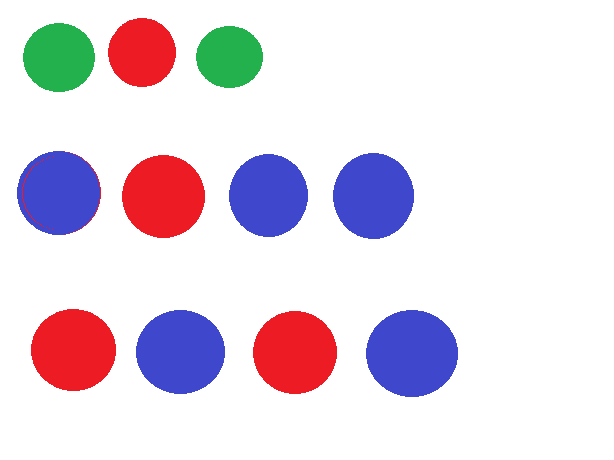 Загадки.Если ты его отточишь,Нарисуешь все, что хочешь,Солнце, море, горы, пляж.Что же это? (карандаш)Если ей работу дашь,Зря трудился карандаш .(резинка)Кто на свете всех умнее,Кто все знает и умеет,И в любой свободный часКто всему научит нас? (книга)То я в клетку, то в линейку.Написать на мне сумей-ка.Можешь и нарисовать.Что такое я? (тетрадь)А все вместе одним словом называется … УЧЕБНЫЕ ПРИНАДЛЕЖНОСТИ3.Урок МАТЕМАТИКИ.Чтоб врачом, моряком или лётчиком стать Надо, прежде всего, математику знать. И на свете нет профессии ,Вы заметьте-ка, друзья, Где бы нам не пригодилась – математикаЗадача 1. Четыре урока ребята сидели, Четыре учебника было в портфеле, Плюс дома четыре – стояли на полке Их вместе сложите – получится сколько? 8 Задача 2 Мама ежиха нашла две свинушки, А маленький ёжик – четыре волнушки. Сложили грибы возле дома ежи. И ты их, пожалуйста, тоже сложи!6.Сколько углов  станет, если отрезать  один угол от треугольника?3,4.Покажи!  Найди и покажи фигуру:1) который не многоугольник (убираю круг)  2).Не прямоугольник (убираю треугольник, ромб) 3).прямоугольник с равными сторонами. (квадрат) 4.ОКРУЖАЮЩИЙ МИР«Верите ли вы?»Верите ли вы, что:В Японии учебный год начинается не 1 сентября, а 1 апреля, в день смеха. (да)Раньше ученики писали павлиньими перьями. (нет, гусиными)В некоторых странах родители очень хвалят детей за «двойки» и особенно за «единицы». (да, там, где единица — высший балл)В Японии ученики на доске пишут кисточкой с цветными чернилами. (да)В Америке школьная форма — одноразовая. (нет)В Китае выпускаются съедобные карандаши с витаминами для детей, которые грызут что попало. (да)Бумагу изобрели в Древнем Китае почти 2 тысячи лет назад. (да)В Древней Греции ребенка водил в школу специальный раб, который назывался «педагог». (да )Друзья задам я вам вопрос, а вы над ним подумайте. Одно из двух – ДА или НЕТ – ответьте вслух! Коль вы находчивы сполна, поможет рифма, Но она – хитра настолько, что может сбить с толку . Готовы, дети? (хором): Да! - Скажи, приветствуя рассвет, поёт ли сом усатый? (Нет) - А, рассекая гладь пруда, умеют гуси плавать? (Да) - А если солнцем снег согреет, он станет льдом холодным? (Нет) - Ответь, а может резеда цвести в саду зимою? (Нет) - А крокодил собрать букет из белых лилий может? (Нет)  - Верблюд способен, дай ответ, идти три дня без пищи? (Да) – В конце спросить пришла пора, а вам понравилась игра? (Да)5.РИСОВАНИЕ Ученик: Полдня рисовал я красавца – коня. И все за рисунок хвалили меня. Сначала мне мама сказала словечко: «Чудесная, Мишенька, вышла овечка!» Но с тем же рисунком, я к папе пошёл. И папа сказал мне: «Отличный козёл!» Потом похвалила малышка – сестрёнка: «Ты очень красивого сделал котёнка».  И братец мой старший меня похвалил. Зевнул и сказал: «Неплохой крокодил!» Ведущий: Ну, это, конечно же, шутка. А сейчас мы увидим, как дети умеют рисовать. Приглашаются две команды по 7 человек. Задание – нарисовать корову. Но каждый участник делает только часть рисунка: 1 – туловище, 2 – голову, 3 – рога, 4 – хвост, 5 – ноги, 6 – колокольчик на шею, 7 – добавляет то, что забыли предыдущие участники (вымя, копыта, глаза, ноздри, рот и т.д6.ФИЗКУЛЬТУРА Ведущий: Ещё у ребят есть один любимый урок. Что такое физкультура? Тренировка и игра. Что такое физкультура? Физ- и –куль, и –ту, и – ра. Руки вверх, руки вниз – это ФИЗ -, Крутим шею, словно руль, - это – КУЛЬ -, Ловко прыгай в высоту – это – ТУ -, Бегай полчаса с утра – это – РА! Занимаясь этим делом, Станешь ловким, сильным, смелым, Плюс – хорошая фигура. Вот, что значит ФИЗ – КУЛЬ – ТУ - РА! Прыгать  кто умеет, поднимите руки. Кто сможет перепрыгнуть через карандаш, лежащий на полу?  (Кладу карандаш вдоль стены)Играют 2-3 человека. Ведущий объявляет условия конкурса: 
Расскажу я вам рассказ в полтора десятка фраз. 
Лишь скажу я цифру 3, — приз немедленно бери. 
Читается следующий текст:
Однажды щуку мы поймали, 
распотрошили, а внутри 
рыбешек мелких увидали, 
и не одну, а целых …семь. 
Когда стихи запомнить хочешь, 
их не зубри до поздней ночи. 
Возьми и на ночь повтори 
разок — другой, а лучше … 10. 
Мечтает парень закаленный 
стать олимпийским чемпионом. 
Смотри, на старте не хитри, 
а жди команду: раз, два, марш! 
Однажды поезд на вокзале 
мне 3 часа пришлось прождать… (если не успевают взять приз, его забирает ведущий и заканчивает) 
Ну что ж, друзья, вы приз не брали, 
когда была возможность брать.
7.УРОК РОДНОГО ЯЗЫКАПокажи лишний (не татарский писатель) портрет. (Агния Барто)Что знаете о татарских писателях. Г.Тукайга 130 яшь була 26 апрельдэ.Муса Жэлилгэ 110 яшь булды  15 февральдэ.8.УРОК МУЗЫКИ.« И туган тел» Бу жырнын сузлэрен кем язган?